Приказната за успешната компанија КОТОН почнува во 1988год. во една продавница во Турција. Денес таа приказна се продолжува во 500 продавници во 30 различни земји и со 11.000 вработени кои работат со целото срце, додека компанијата ги диктира модните трендови со помош на креативниот тим од преку 220 дизајнери. Секој ден, Котон на своите купци им нуди 50 различни опции, а со преку 50 колекции годишно купувачите имаат на располагање 30.000 различни стилови. Нашата работа опфаќа широк дијапазон на можности за развој на кариерата, како и производи кои ги нудиме на нашите потрошувачи од сите старосни групи и сите стилови на живот.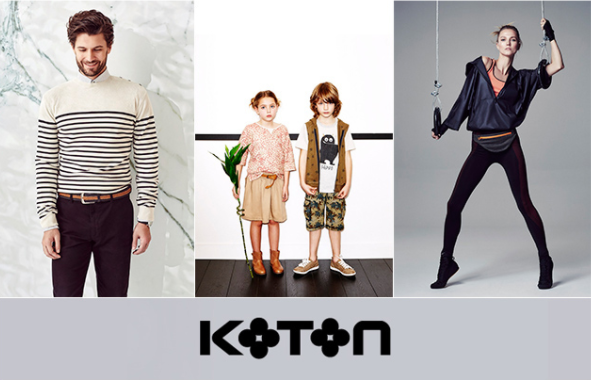 Koton Магазаџилик ДООЕЛ Скопје интернационална компанија која успешно работи во Северна Македонија околу 6 години, распишува конкурс за работното место:Продажен персоналМесто на работа: Скопје-City MallПлата 18.900 нетоРокот за пријавување е 15 дена од денот на објавување.Mail: IGOR.NAJDOVSKI@koton.comКе бидат контактирани само кандидатите кои ќе влезат во потесен избор.Напомена: Со испраќање на пријавата, кандидатот дава согласност компанијата да ги обработува неговите лични податоци во постапката за селекција во склад со законот за заштита на лични податоци.Опис на работата:Примање и изложување на робата по правила на компанијатаСледење на асортиманот и залихата Водење на пропратна документацијаРабота на касаУслужување на купувачи, во склад со стандардите на компанијатаВи нудиме:Можност за напредок и профисионално усовршувањеПозитивна работна атмосфераМесечни бонуси во однос на остварени таргетиУслови:Минимум ССС степен стручна подготовкаПожелно претходно работно искуство на исто или слично работно местоПознавање на работа со компијутерОдговорност и организираност во работатаКомуникативност, љубезност и тимска работа.Опис на работата:Примање и изложување на робата по правила на компанијатаСледење на асортиманот и залихата Водење на пропратна документацијаРабота на касаУслужување на купувачи, во склад со стандардите на компанијатаВи нудиме:Можност за напредок и профисионално усовршувањеПозитивна работна атмосфераМесечни бонуси во однос на остварени таргети